Информация   о  проведённыхмероприятиях, посвящённых  75-летию     снятия    блокады  Ленинграда  вМКОУ  «Борагангечувской  СОШ».Цель:  патриотическое  воспитание  учащихся,  привитие    любви  к  Отчизне.25.01.2019г.-  провели  Урок  Мужества    в  9 «б» классе  на  тему: «27-январь-  День  воинской  славы  России».  Подготовила  и  провела  Трукова Вагидат Вахирсултановна-  историк  школы.Количество  учащихся-14.Вступительное  слово  учителя-  …. …  Российское  правительство   27  января  объявило  Днём    воинской  славы  России.  В  этот  день    в  1944г  была  снята  блокада    города    Ленинграда    (  ныне  Санкт-  Петербурга)….. …. .2. Слово   учащимся-  «  Дети  блокадного  Ленинграда».А)   Исламханов Билал.Б) Хайдарбиева Самира,В)  Айдамиров Иса………. ….. ….   Заключение:  Битва  за  Ленинград  закончилась.  В  течение  900  дней    ленинградцы  и  советские  воины    при  поддержке    и  помощи    всей  страны    в  боях  и  упорном  труде  отстаивали  город.   Ни  голод  и  холод  , ни  авиационные    бомбардировки   и  артиллерийские    обстрелы     не   сломили    славных   защитников  города.    Самые  активные учащиеся  на  мероприятии:  Хайдарбиева Самира  ,Исламханов Билал,   Долхаева  Эмилия.3)  Минута  молчания.25.02.2019год.-  провели  Урок  Мужества  в 8 «б» на  тему:   « 27 январь- День  воинской  славы России».  Подготовила  и  провела  Трукова Вагидат Вахирсултановна».Количество  учащихся-  14.Цель:  патриотическое   воспитание  учащихся. Вступительное  слово  учителя-  …. ..  …  Наступление  немецких  войск    непосредственно    на  Ленинград    началось  10  июля.    Наступление  вела     группа    армий  «Север»  под  командованием  фельдмаршала    В.Лееба.31 августа    была  перерезана    дорога  Москва  -  Ленинград,  8  сентября   город  был  полностью  окружён. Вкольце блокады  оказались  более  2,5 млн   гражданского    населения  ,  войска  Ленинградского  фронта.  С  этого  дня    сообщение    с  городом    стало    возможным   только   по  Ладожскому  озеру    и  по  воздуху.Каждый  день  Ленинград    стал  подвергаться  артиллерийскому  обстрелу    и  каждую    ночь  -  воздушным  налётам. ….. Слово  учащимся:   …. …. Адильханова  Седа  - Спасти    ещё  живущих    могла    только    «Дорога  жизни  -    проложенная    по   льду    Ладожского  озера трасса,  по  которой  с  21 ноября  в город    доставлялись    продовольствие  ,  боеприпасы     и  на  обратном  пути    эвакуировалось    гражданское  население  ,  главным  образом    женщины  и  дети.…. …    Шамсуев Ансар   -  За  период    действия    «Дороги    жизни  -  до  марта  1943  г.-  по  ней    по  льду     и    водным  путём   было  доставлено     в  город  1,6 млн  тонн  грузов  ,  эвакуировано  1,3 млн    ленинградцев  ,  многие  тысячи    раненых    воинов…… ….……Вывод:  Битва  за  Ленинград  является    одной  из  решающих    битв    Второй  мировой  войны    и  занимает  особое  место    в  мировой    военной    истории    не  только    из-за  своей    продолжительности    ,  но  и  благодаря    героической   стойкости  ,  проявленной  защитниками  города.3 )  Минута  молчания.25.01.2019год.-  провели  Урок  Мужества  в 6 «б»  классе  на тему:   «  75  лет  снятия  блокады  Ленинграда»   Подготовил   и  провёл  Исхабов Арслан Исламгериевич.Количество   учащихся-  14.25.01.2019г.-  провели  урок  Мужества  в  10 классе    на  тему:    «Живая  память».Подготовили  и провели   Трукова Вагида Вахирсулианоана и  Исхабов Арслан Исламгериевич.Цель:  патриотическое  воспитание  учащихся.Есть   наглядная  агитация:  слайды в  бумажном  варианте,  лозунги, зажжённые  свечи.25.01.2019год.  – провели  урок  Мужества  в  5 «А» классе  на  тему:   « Мы  помним  ,  мы  скорбим».  Подготовила  и  провела  Османова  Джамиля  Вахаевна  -  Класс  рук. Количество  учащихся  -  15.Цель:  привитие  любви  к  Отечеству.Самые  активные  на  уроке:  Хехаев  Мовсар,  Асхабова  Диана.В  конце  урока  провели  минуту  молчания.29.02.2019год.-  общешкольная   линейка  на  тему:  «Мы  помним! Мы  гордимся!».1-ая  смена.   Количество  учащихся-125.Подготовили  и  провели    Умаева Хасра Темурхановна  - завуч    по  воспитательной  частиТемиргериева Жахбат Висраиловна- старшая  П/В.  Вступительное  слово  Умаевой  Х.Т.Выступление  учащихся  3 « а» класса.   Классовод Албасханова Тамуся Якубовна.Зажгли  памятные  свечи.Минута  молчания.29.02.2019год.-  провели   совместное  мероприятие   с  учащимися  10, 7,  5 «а», 6 «а» классов. На  тему: «  Живая  память».Подготовили  и  провели   Исхабов Арслан Исламгериевич -  историк  школы,  Темиргериева Жахбат Висраиловна-  старшая  П/В. 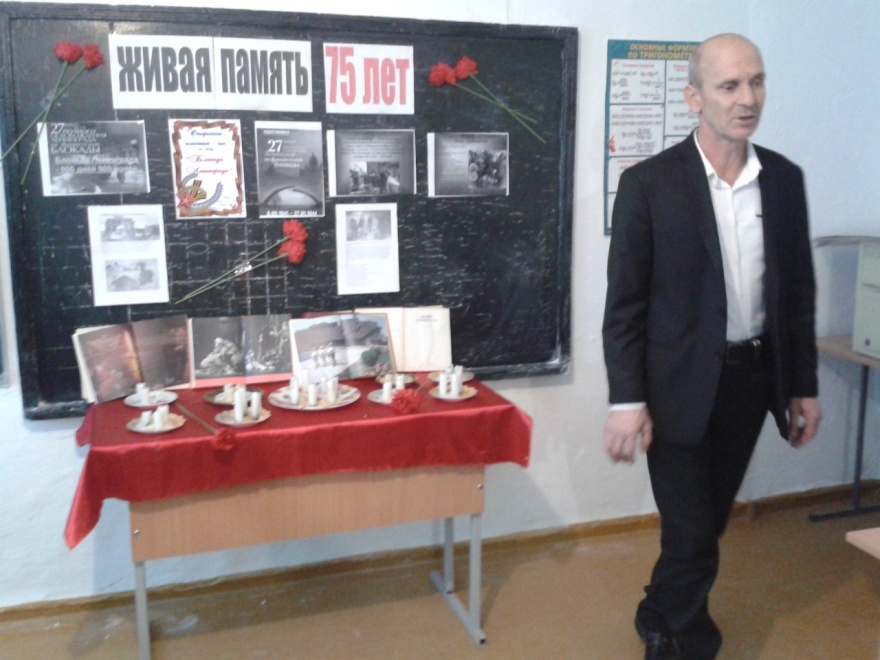 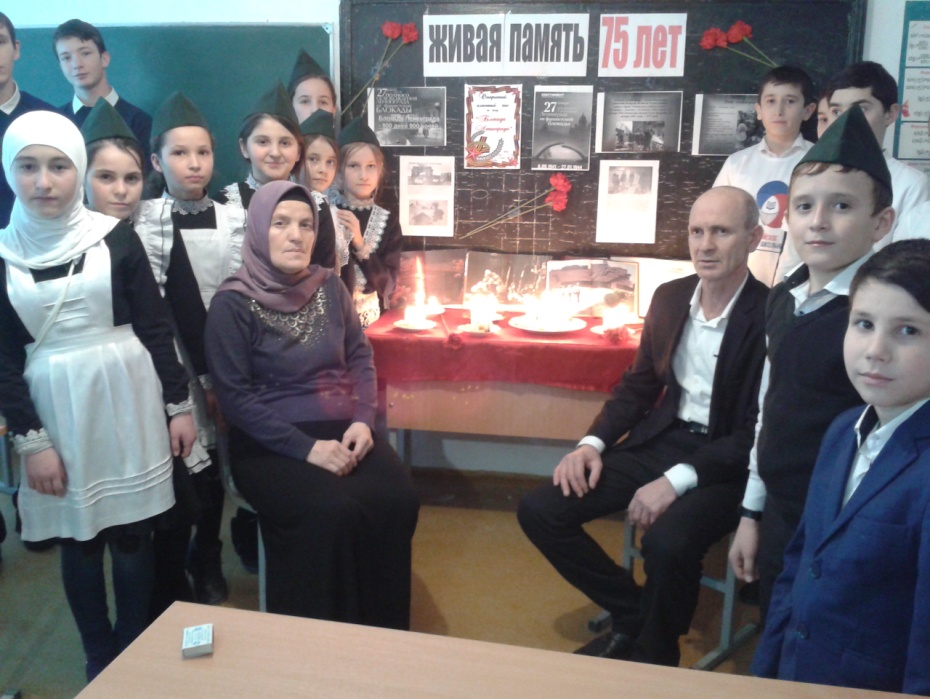 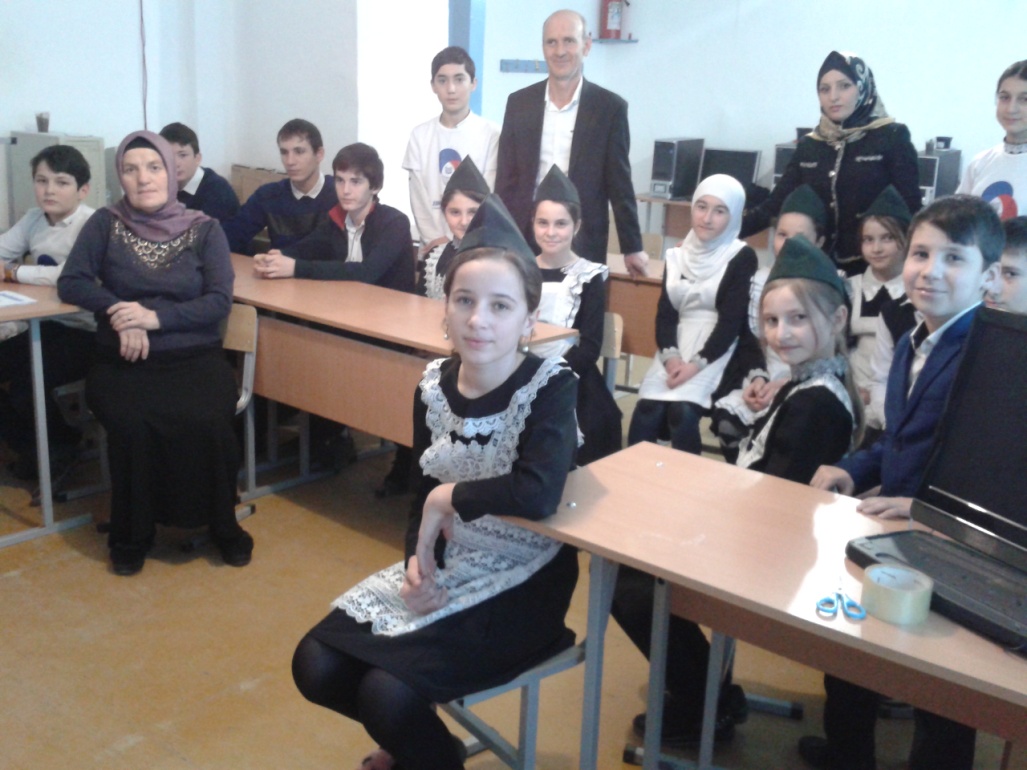 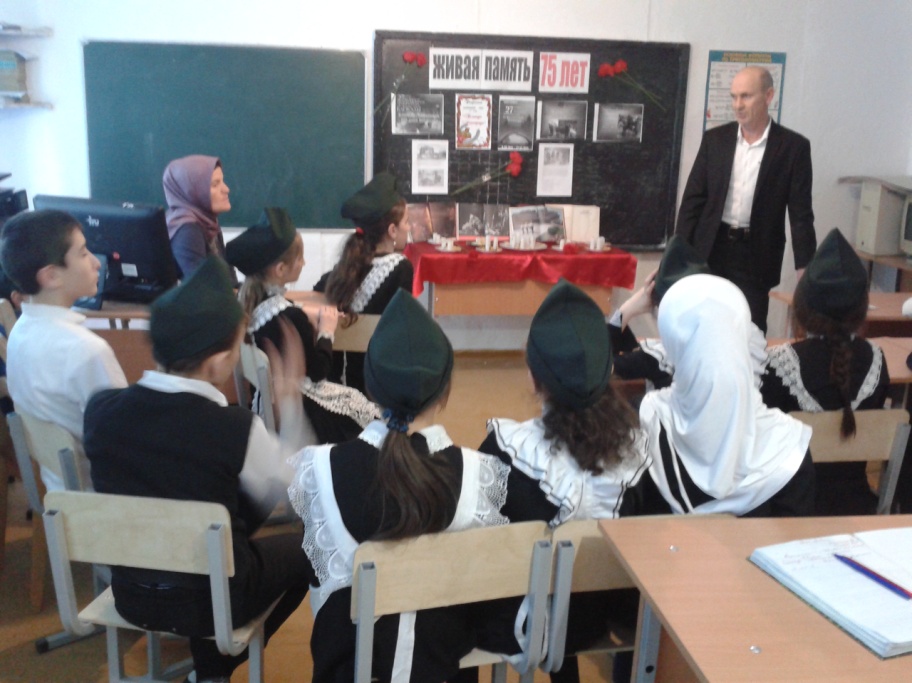 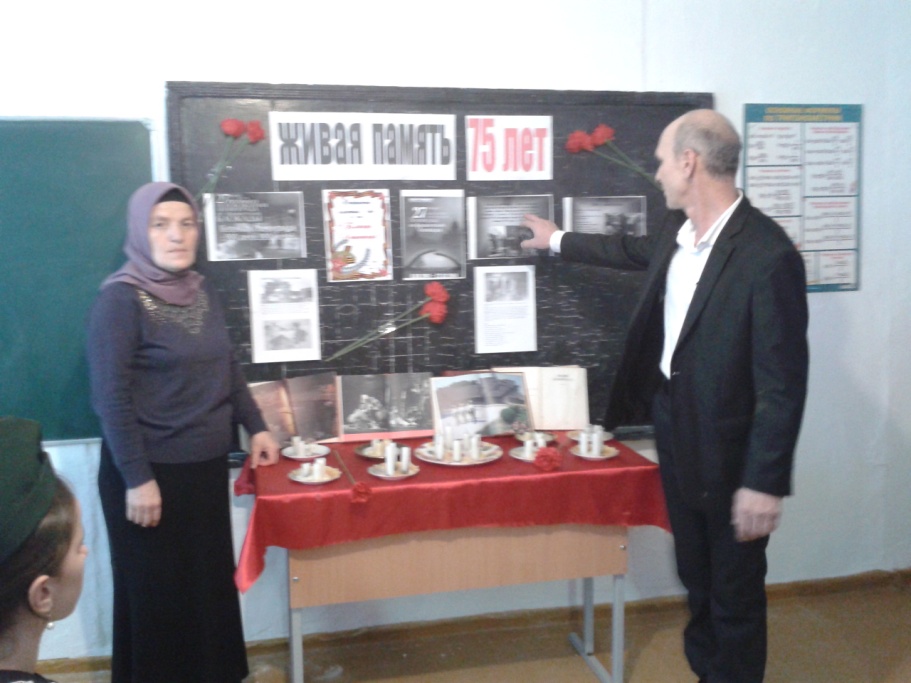 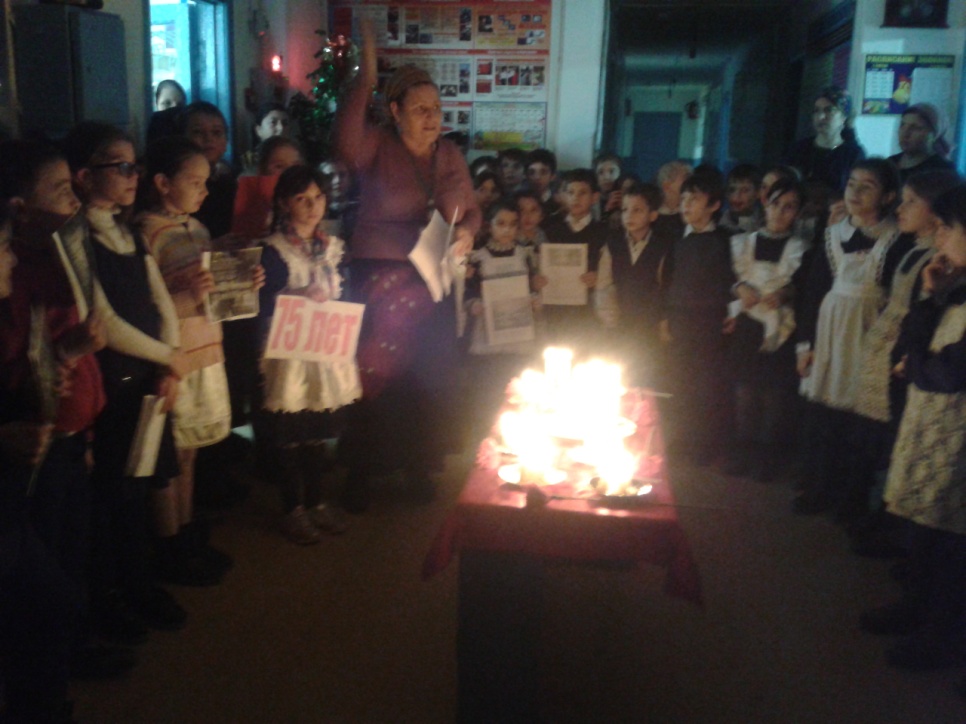 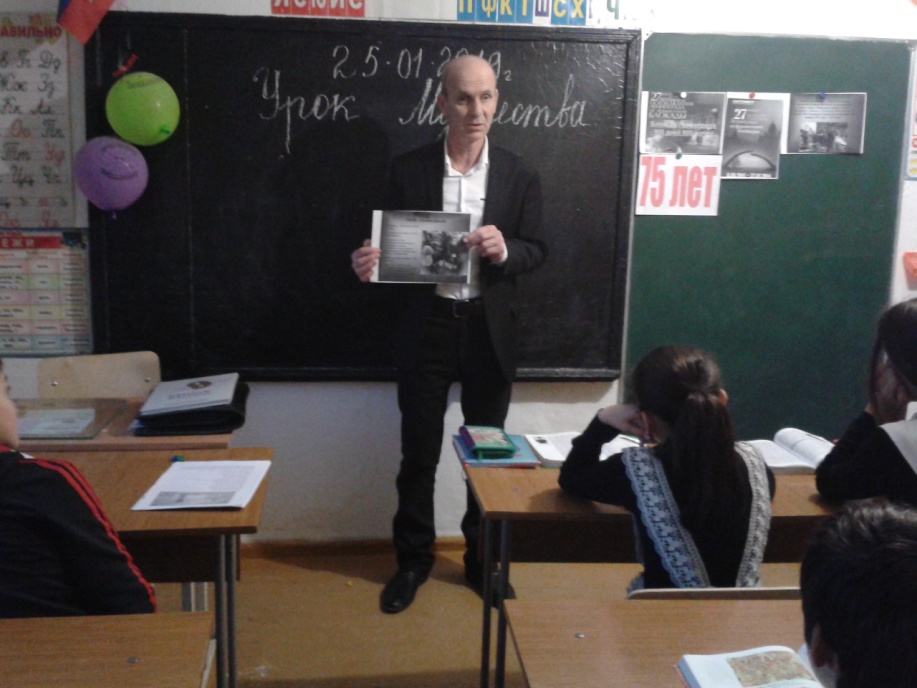 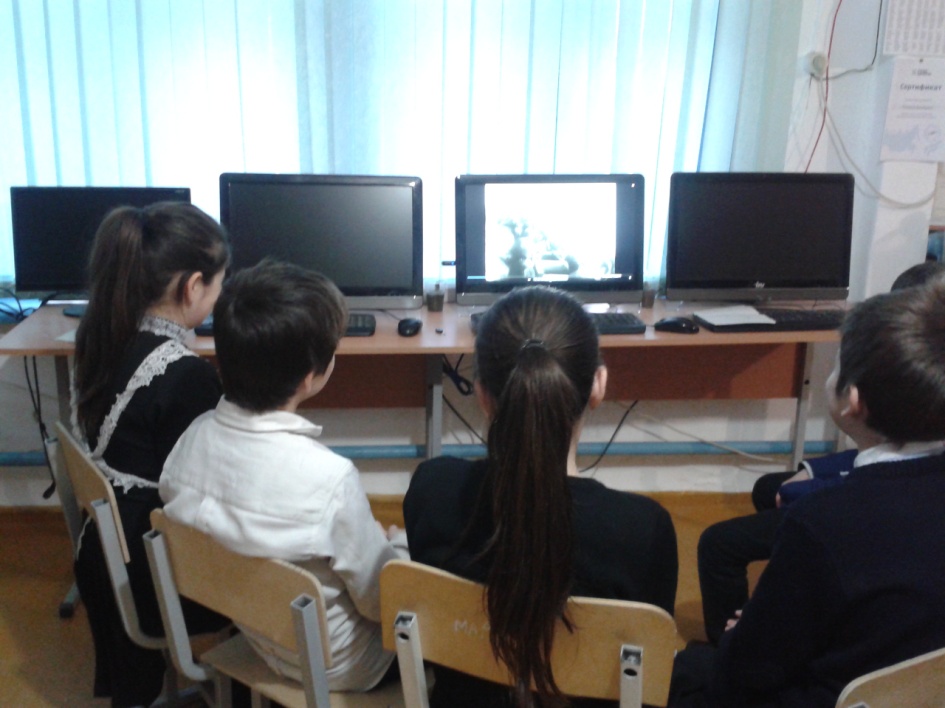 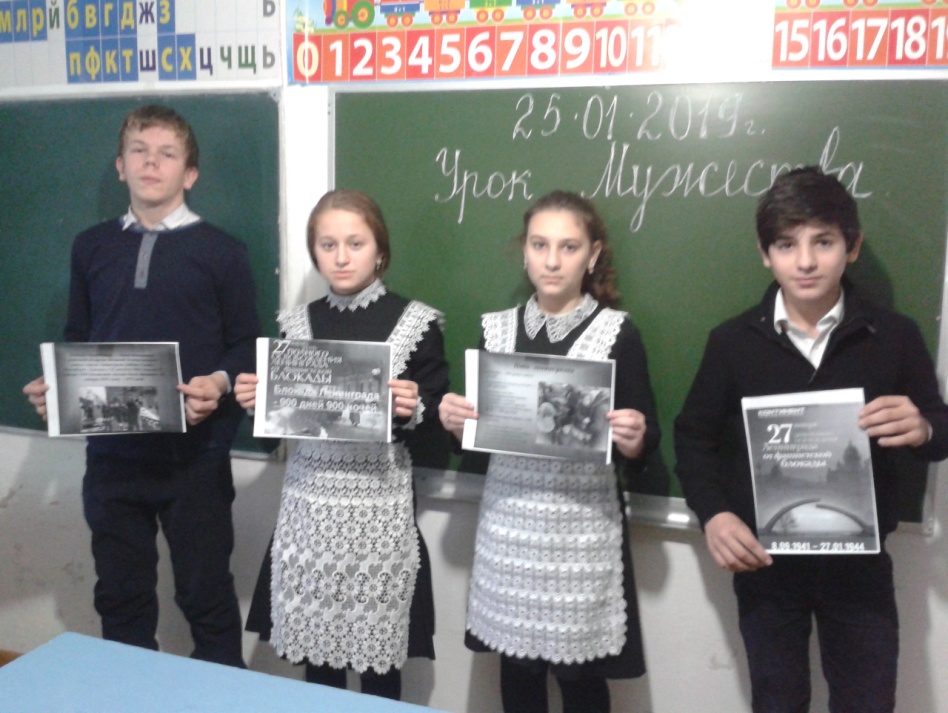 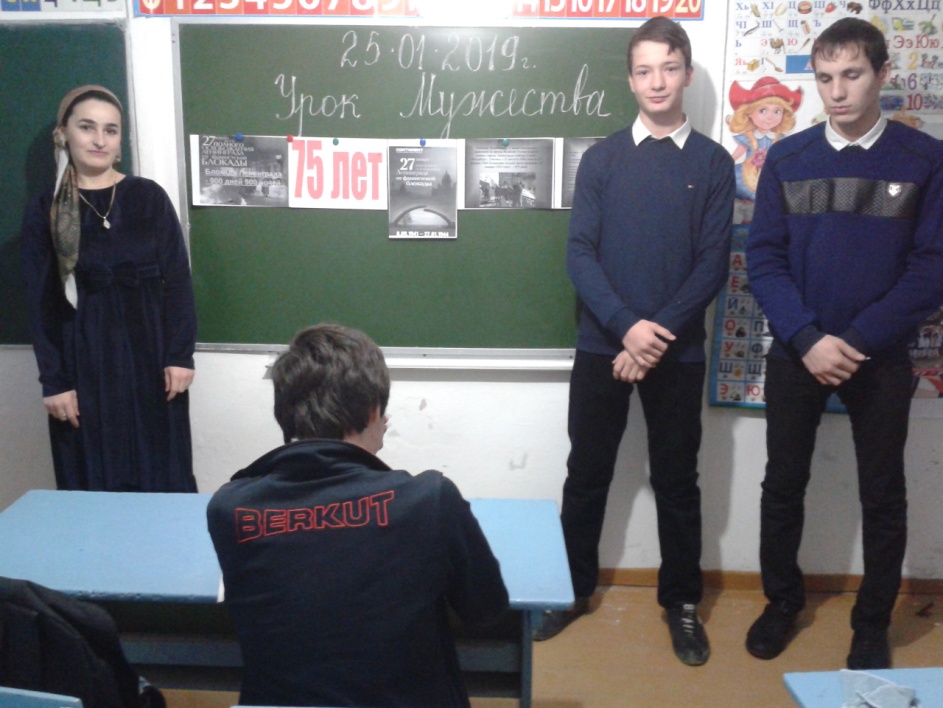 